Тема урока; Распятие. I. Просмотр видеоурока; https://www.youtube.com/watch?v=FD2bU9HE48I 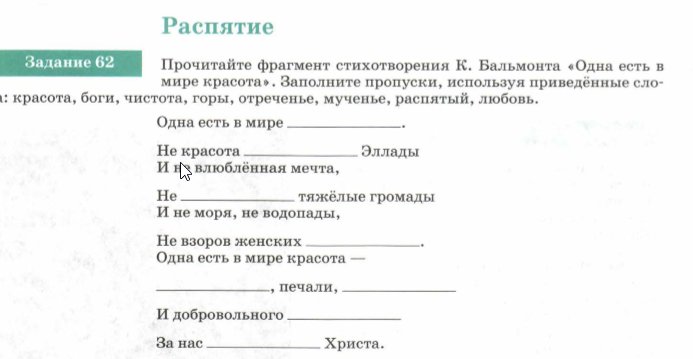 Домашнее задание. Вопросы для с/к Стр.205Выполненные задания отправить на электронный адрес. s.askhabalievna@yandex.ru либо личным сообщением в ЭлЖур. У кого возникают трудности с отправкой -Viber +7912 510 91 34 